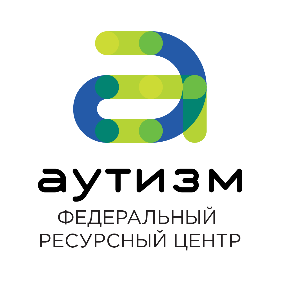 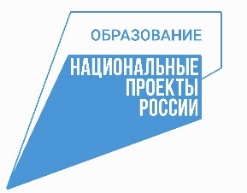 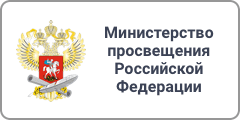 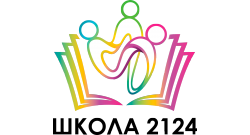 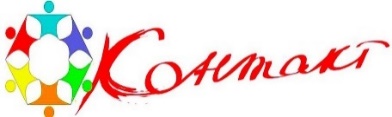 Уважаемые родители!29 октября 2021 года в рамках реализации Федерального проекта «Современная школа» национального проекта «Образование» состоится очередной вебинар на тему:«Реализация АООП в средней школе для детей с ОВЗ и умственной отсталостью: Какие варианты АООП существуют, и кто их разрабатывает? Содержание АООП? Что ребенок получает по итогам завершения освоения программы?»

В процессе вебинара подробно поговорим о том, что включает в себя разработка адаптированной основной общеобразовательной программы в среднем звене для обучающихся с ограниченными возможностями здоровья и умственной отсталостью (интеллектуальными нарушениями). Слушатели смогут задать свои вопросы и получить персональный ответ в процессе встречи или по электронной почте.29 октября 2021 г. в 10.00Ссылка для регистрации: https://pruffme.com/landing/u2284246/tmp1635346394Ведущие вебинара:Панцырь Сергей Николаевич, руководитель консультативно-диагностической службы Федерального ресурсного центра по организации комплексного сопровождения детей с РАС МГППУ (ФРЦ МГППУ).Марина Алексеевна Шумских, заместитель директора Федерального ресурсного центра по организации комплексного сопровождения детей с РАС МГППУ (ФРЦ МГППУ).Елена Вячеславовна Багарадникова, исполнительный директор РОО помощи детям с РАС «Контакт».Курашева Ольга Григорьевна, заместитель директора государственного казенного общеобразовательного учреждения города Москвы "Школа № 2124 "Центр развития и коррекции".